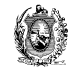 PODER JUDICIÁRIOTribunal de Justiça do Estado de PernambucoComitê Gestor do PJeTERMO DE ADESÃOPelo presente, [nome da Instituição], [número do CNPJ], com sede na [endereço da Instituição], representada por [Nome e CPF do preposto] declara, para os devidos fins, que está ciente e que se compromete a: I) acessar o sistema, com certificado digital tipo A3 (token), no prazo de 05 (cinco) dias úteis a partir do cadastramento, sob pena de os processos nos quais a empresa figurar como autora permanecerem na distribuição, aguardando a efetivação da medida. II) manter atualizado o cadastro de seus procuradores no sistema PJe; III) efetuar e manter atualizado o cadastro dos assistentes de seus procuradores do Sistema PJe; IV) responsabilizar-se pela utilização adequada da senha recebida, nos termos da legislação pertinente; V) responsabilizar-se pelo acesso diário ao Sistema PJe por parte de seus usuários autorizados, para fins de recebimento dos expedientes; e VI) designar um gestor titular e um substituto para acompanhar, gerenciar e administrar a sua execução; obrigando-se a respeitá-los e a cumpri-los, fielmente, assumindo todos os direitos e obrigações deles decorrentes, e sujeitando-se às penalidades cabíveis, quando e se for o caso. O presente termo fundamenta-se na lei 11.419/2006, na lei 13105/2015 e na Resolução nº 185 de 2013 do Conselho Nacional de Justiça e não envolve a transferência de recursos, a qualquer título, presente ou futuro, entre os partícipes. Ao firmar o presente, o(s) representante(s) da instituição atesta(m) perante o TRIBUNAL DE JUSTIÇA DO ESTADO DE PERNAMBUCO-TJPE, para todos os fins e efeitos, I - ter os poderes necessários e suficientes para validamente vinculá-la nos termos da declaração dada neste documento, conforme disposto nos instrumentos constitutivos e documentação societária pertinente da instituição, e que tais documentos estão regularmente em vigor e entregues neste ato ao TJPE.II - ter os poderes necessários e suficientes, no caso de cadastro de grupo de empresas filiais a ser representada por uma única procuradoria, para atribuir aos advogados gestores as atividades de gerenciamento das comunicações processuais de todas as empresas que constituem o grupo nos termos da declaração dada neste documento. O presente termo é firmado e encaminhado, devidamente assinado pelo representante da empresa [preposto], ao TJPE para que produza os devidos efeitos de fato e de direito. [Local], [data].[Assinatura do representante legal com firma reconhecida][denominação completa da instituição]